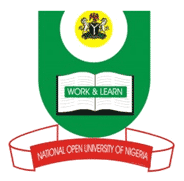 NATIONAL OPEN UNIVERSITY OF NIGERIA14-16 AHMADU BELLO WAY, VICTORIA ISLAND LAGOSSCHOOL OF EDUCATIONMAY/JUNE 2012 EXAMINATIONEDU 722 ADVANCED PSYCHOLOGY OF LEARNINGTIME ALLOWED: 2 HOURSINSTRUCTION: ANSWER  3 QUESTIONS  0NLY   Explain the following concepts in Human LearningLearningMotivationMemoryTransfer of learning.a. Briefly discuss Thorndike’s laws of readiness,exercise and effect.b. What are the implications of Thorndike’s theory of learning in the classroom situation.a. Distinguish between Psychology and counsellingb. Identify and discuss six branches of psychology and explain their relevance to the society.a. Discuss Maslow’s Hierarchy of Needs.b. Distinguish between intrinsic and extrinsic motivation.